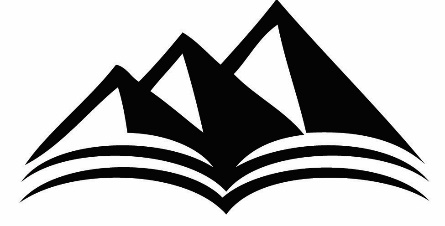 Delivering the Power and Promise of the Written Word in the digital age.  Bitterroot Mountain Publishing HouseP.O. Box 3508, Hayden, ID 83815bitterrootmountainpublishing@gmail.comwww.BMPHmedia.comBitterroot Submission GuidelinesFormatting For FictionYour manuscript must be a WORD document.One-inch margins all around with a half inch paragraph indent.Your manuscript must be in Times New Roman 12-point type and double spaced.Put a header on each page with the book title and your author name.Put a page number at the bottom center of each page.Formatting For Non-FictionYour manuscript must be a WORD document.One-inch margins all around with a half inch paragraph indent.Your manuscript must be in Times New Roman 12-point type and double spaced.Put a header on each page with the book title and your author name.Put a page number at the bottom center of each page.Place pictures in your text. Upon acceptance of your manuscript for publication, we will ask for the original pictures in JPG or TIF form.SubmitA one or two page synopsis that addresses the whole story arch.The first thirty pages or first three chapters of your manuscript to bitterrootmountainpublishing@gmail.com.Upon approval of the board, BMPH will request the full edited manuscript.